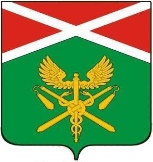 ИРБИТСКОЕ  МУНИЦИПАЛЬНОЕ ОБРАЗОВАНИЕФинансовое управление администрации Ирбитского муниципального образованияА  К  Т   плановой  проверки МОУ «Рудновская основная общеобразовательная школа». пгт. Пионерский, ул.Лесная,2/1                                                   05 апреля 2021 года              Согласно пункту 6 Плана контрольных мероприятий, утвержденного Приказом Финансового управления администрации Ирбитского муниципального образования от 28.12.2020г. № 135, Приказа  Финансового управления администрации Ирбитского муниципального образования от 04.03.2021г. года №24 «О проведении плановой проверки», проведена плановая проверка в отношении муниципального общеобразовательного учреждения «Рудновская основная общеобразовательная школа» по вопросу соблюдения законодательства и иных правовых актов о контрактной системе в сфере закупок в соответствии с  требованиями пункта 8 статьи 99 Федерального Закона от 05.04.2013г. № 44-ФЗ «О контрактной системе в сфере закупок товаров, работ, услуг для государственных и муниципальных нужд». Проверяемый период: с 01.01.2019г. по 31.12.2020г.Срок проведения плановой проверки: с 22.03.2021г. по 05.04.2021г.Проверкой установлено:Муниципальное общеобразовательное учреждение «Рудновская основная общеобразовательная школа» (далее - Учреждение),  ИНН 6611005998. Юридический адрес: 623835, Россия, Свердловская область, Ирбитский район, с.Рудное, ул.Центральная, д.25Б.     Учреждение осуществляет закупки товаров, работ, услуг в соответствии с требованиями Федерального закона № 44-ФЗ от 22.03.2013г. «О контрактной системе в сфере закупок товаров, работ, услуг для обеспечения деятельности государственных и муниципальных нужд» (далее – Закон о контрактной системе).        Учреждение планирует и осуществляет закупки в соответствии с «Правилами определения требований к закупаемым органами местного самоуправления, функциональными органами и подведомственными им казенными и бюджетными учреждениями, муниципальными унитарными предприятиями отдельным видам товаров, работ, услуг (в том числе предельных цен товаров, работ, услуг)»,  утвержденными Постановлением администрации Ирбитского муниципального образования   от  25.01.2017 №39-ПА.                                                                                                            Совокупный годовой объем закупок за 2019 год, согласно  утвержденного плана финансово-хозяйственной деятельности составил 2948,7 тыс.руб. В план-график  на 2019год  включены закупки без учета кредиторской задолженности на оплату договоров, заключенных до начала текущего года в сумме 126,6 тыс.руб.      Заказчиком в 2019 году конкурентных закупок  не проводилось.     Закупки у единственного поставщика заключены:- на основании пункта 8 части 1статьи 93 Закона о контрактной системе Договор на поставку тепловой энергии от 28.01.2019г. № 1 ИП ГКФК Балакин И.С. с изменениями, дополнительное соглашение от28.11.2019г. на сумму 505,2 тыс.руб.- на основании пункта 29 части 1 статьи 93 Закона о контрактной системе Договор на поставку электрической энергии от 21.01.2019г. № 10263 ОАО «Энергосбыт Плюс» с изменениями,  дополнительное соглашение от  19.12.2019г. на сумму 209,8 тыс.руб.- на основании пункта 4 части 1 статьи 93 Закона о контрактной системе  заключено 117 Договоров на сумму  1644,9 тыс.руб.- на основании пункта 5 части 1 статьи 93 Закона о контрактной системе  заключено 26 Договоров на сумму  406,3 тыс.руб.      Совокупный годовой объем закупок за 2020 год, согласно  утвержденного плана финансово-хозяйственной деятельности составил 5722,2 тыс.руб. В план-график  на 2020год  включены закупки без учета кредиторской задолженности на оплату договоров, заключенных до начала текущего года в сумме 48,0тыс.руб.       Заказчиком в 2020 году осуществлена одна закупка путем проведения электронного аукциона «Капитальный ремонт кровли» извещение №0162300000420000068 с НМЦК 2760,4тыс.руб. Согласно Протокола подведения итогов от 20.07.2020г. №0162300000420000068 участник и заявка  ООО «Стройсервисинвест» признана соответствующей требованиям ФЗ № 44-ФЗ и документации аукциона, заключен муниципальный контракт от 31.07.2020г. №0162300000420000068-01 с ценой 2539,5тыс.руб. Дополнительными соглашениями от 28.09.2020г. №1 и №2  в соответствии с п.п. в) п.1 ч.1 ст.94 и п.9 ч.1 ст.95 Закона о контрактной системе увеличена цена контракта в пределах 10% в связи с изменением объемов и видов работ и изменился срок выполнения работ.         Согласно реестра закупок осуществлены закупки у единственного поставщика (подрядчика, исполнителя) в соответствии с пунктом 4 части 1 статьи 93 Закона о контрактной системе в количестве 98 договоров на сумму 1053,5тыс.руб., в соответствии с пунктом 5 части 1 статьи 93  в количестве 26 договоров на сумму 1248,1 тыс.руб.      В ходе проверки установлено, что в нарушение п. 2 ч. 1 ст. 94 Закона о контрактной системе и условий заключенных договоров, нарушаются сроки оплаты за поставленные товары, оказанные услуги. Оплата за поставленные товары и оказанные услуги осуществляется при наличии денежных средств на счете Заказчика после финансирования главным распорядителем.        Проверкой обоснования начальной (максимальной) цены контрактов и цены договоров, заключенных с единственным поставщиком (подрядчиком, исполнителем)  нарушений не установлено.       Поставленные товары, оказанные услуги, выполненные работы соответствуют требованиям установленным договорами.             По итогам проведенной проверки  муниципального общеобразовательного учреждения «Рудновская основная общеобразовательная школа» за период с 01.01.2019г. по 31.12.2020г нарушений не установлено. 